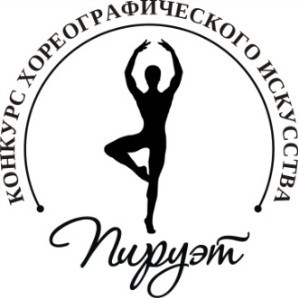 V Межрегиональный конкурсхореографического искусства  «Пируэт»ЗАЯВКАДля заключения договора об оплате вступительного взноса с физическими лицами:К заявке прилагаются ксерокопии документов:- Паспорт или свидетельство о рождении участника;- Паспорт и прописка законного представителя (одного из родителей)Для заключения договора об оплате с коллективамиК заявке прилагаются ксерокопии документов:- Паспорт и прописка руководителя;- Паспорт или свидетельство о рождении участникаДля заключения договора об оплате с юридическими лицами (учреждениями)К заявке прилагаются реквизиты учреждения, на основании которых формируется счет на оплату.Полное название коллектива (для печати в дипломах)Полное название коллектива (для печати в дипломах)Полное название коллектива (для печати в дипломах)Фамилия, имя участника (для солистов и дуэтов) Фамилия, имя участника (для солистов и дуэтов) Фамилия, имя участника (для солистов и дуэтов) Край/Область, Город, поселокКрай/Область, Город, поселокКрай/Область, Город, поселокФИО руководителя  (педагога), телефон (мобильный),   e-mail ФИО руководителя  (педагога), телефон (мобильный),   e-mail ФИО руководителя  (педагога), телефон (мобильный),   e-mail Полное название учреждения                 (для колледжей, училищ и школ)Полное название учреждения                 (для колледжей, училищ и школ)Полное название учреждения                 (для колледжей, училищ и школ)Адрес учреждения,  e-mail,  телефон      (для колледжей, училищ и школ)Адрес учреждения,  e-mail,  телефон      (для колледжей, училищ и школ)Адрес учреждения,  e-mail,  телефон      (для колледжей, училищ и школ)КОНКУРСНАЯ ПРОГРАММАКОНКУРСНАЯ ПРОГРАММАКОНКУРСНАЯ ПРОГРАММАКОНКУРСНАЯ ПРОГРАММАКОНКУРСНАЯ ПРОГРАММАКОНКУРСНАЯ ПРОГРАММАКОНКУРСНАЯ ПРОГРАММАКОНКУРСНАЯ ПРОГРАММАКатегория профессионалы / талантыНоминацияВозрастная группаВозрастная группаКол-во участниковНазвание номераХронометраж